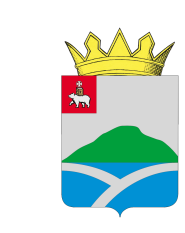 ДУМАУИНСКОГО  МУНИЦИПАЛЬНОГО ОКРУГА ПЕРМСКОГО КРАЯРЕШЕНИЕВ соответствии с Федеральным законом РФ от 06.10.2003 № 131-ФЗ «Об общих принципах организации местного самоуправления в Российской Федерации», Налоговым кодексом  Российской Федерации, на основании Протеста прокуратуры Уинского района от 12.03.2021 № 2-20-2021/17, Дума Уинского муниципального округа Пермского края РЕШАЕТ:1. Внести в Положение о налогообложении на территории Уинского муниципального округа Пермского края, утвержденное решением Думы Уинского муниципального округа Пермского края  25.11.2019 № 25  (далее – Положение), следующие изменения:           1.1. п.1 подраздела 1 (Налоговые ставки) раздела III (Налог на имущество физических лиц) исключить из текста Положения;           1.2.  исключить подраздел 2 раздела IV «Порядок и сроки уплаты налога».        2. Настоящее решение вступает в силу с момента официального опубликования и применяется, начиная с уплаты земельного налога за налоговый период 2020 года. Опубликовать настоящее решение в газете "Родник - 1" и разместить на официальном сайте Администрации Уинского муниципального округа Пермского края в информационно-телекоммуникационной сети интернет (www.uinsk.ru).         3. Контроль над исполнением решения возложить на постоянную комиссию по бюджету, экономической политике и налогам Думы Уинского муниципального округа Пермского края.22.04.2021№217О внесении изменений в Положение о налогообложении на территории Уинского муниципального округа Пермского края, утвержденное решением Думы Уинского муниципального округа Пермского края от 25 ноября 2019 г. № 25О внесении изменений в Положение о налогообложении на территории Уинского муниципального округа Пермского края, утвержденное решением Думы Уинского муниципального округа Пермского края от 25 ноября 2019 г. № 25Принято Думой Уинского муниципального округа 22 апреля 2021 годаПринято Думой Уинского муниципального округа 22 апреля 2021 годаПредседатель Думы Уинскогомуниципального округаПермского краяГлава муниципального округа - глава администрации Уинского муниципального округа Пермского краяМ.И. БыкаризА.Н. Зелёнкин